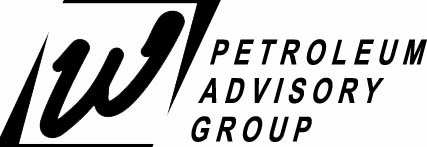 API Q1 Technical Application for Lead Auditor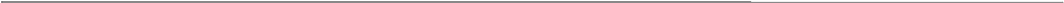 Quality Systems for Supply Organizations – Professional Presented by Wollam Petroleum Advisory Group
2017 Registration Form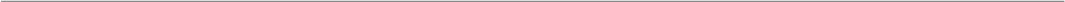 Attendee InformationPlease type or print clearly, using a separate form for each attendee. 
Name: Job Title: Company: Department/Division:  Street Address: 
City: State: 	Zip Code: Phone:            Fax: Email: If you require any special assistance, please make a note of your needs here:Registration (per attendee)Fee for 2.5 day course*API Q1 Technical Application for Lead Auditor– Qualify for Registered Professional Network™Registration Amount $2495 $1995Classroom TypeTraditional  PetroWiseTM (Virtual Classroom)Additional Course Options
 Credentials for Petrowise™ is an additional $200 Fee for shipping & handling, and certified mail fee $75 one-time set up fees for Registered Professional Network™ wallet size license with Credential Verification Service Technology Electronic version of Credentials - $9.95
Course Dates Houston, TX-US (Jan.23-25) Houston, TX-US (March 13-15) Houston, TX-US (May 08-10)*Dates and location subject to change based on enrollment numbers.Group Discount If 5 or more participants from the same company registers together, a 15% discount is applied off of total price.*Pre-requitesParticipants must have completed prior API Q1 Essentials/Professional training by WPAG.  Payment by Credit CardAll registration fees are in U.S. Dollars. VISA	MasterCard	American Express
Card Number: Expiration Date:  
Name on Card: 
Signature: Cardholder’s Zip Code: There will be a convenience fee of 2% for each credit card payment. 
Payment by CheckMake check payable to and mail along with completed registration form to:  Wollam Petroleum Advisory Group5847 San Felipe St., Suite 1700    Houston, TX 77057CancellationsRefunds, will be given for written cancellation, minus a processing feereceived by WPAG as follows:10% within 14 calendar days prior to course25% within 7 Calendar days prior to courseNo refund for cancellations within 6 calendar days of course.Class substitutions are permitted.Training venueFor questions about registration or lodging, contact WPAG at the addresslisted above, or email us at info@wollampag.com. For additional course information and information about WPAG visit, www.wollampag.com.  We offer customized seminars, workshops and training at your location with 6 or more participants, contact us at info@wollampag.comWPAG Training LocationsHouston Training Facility:  5847 San Felipe St, Houston TX 77057 Traditional Classroom – Physical classroom environment PetroWise™ – See the brochure for further information. Participants are responsible for cost of printing book. Downloadable version of training materials will be provided. 
**Photo (Headshot) for RPN™ license - Upload the clear headshot photo with solid color (e.g. black or white) background. 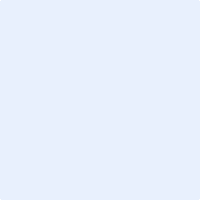 Please email the completed registration form to info@wollampag.com